Играть, нельзя гулять: чем занять дошкольникав условиях самоизоляции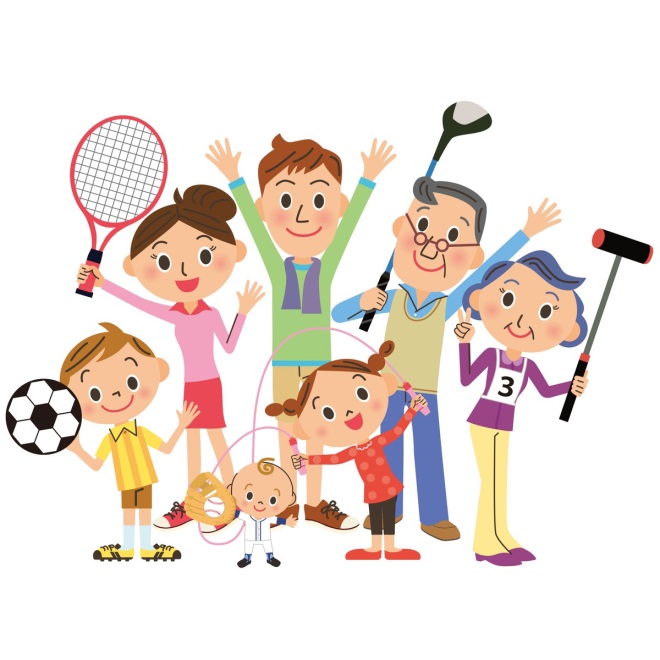 Изменить привычный образ жизни и находиться постоянно дома – это стресс не только для взрослых, но и для детей. Идей масса, но так как у нас в фокусе дошкольники, то для них по возрасту положено – играть. Игра – это лучше, чем всякие развивашки, занимашки, любые онлайн-приложения. Для дошкольника движение – это принципиально значимое время препровождение, поэтому простой способ – это сделать звериную зарядку. Например, вы воображаете, что идете по зоопарку, видите зверей и повторяете их движения. Это может быть более целостный сюжет, например, вы идете в поход: маршируете, перепрыгиваете через реку, ставите палатку. Все это сопровождается крупно моторными движениями.Подобные активности – это возможность для ребенка подвигаться, сделать крупные размашистые движения, прыжки, имитацию бега, взмахи руками. Вы можете танцевать, вы можете играть в твистор, вы можете сделать у себя в коридоре с помощью скотча классики, построить полосу препятствий из диванных подушек…Гимнастика в форме аэробики«Зверобика».1. Водная часть. Марш, легкий бег. 2. Живёт на свете очень много (Дети, стоя, поднимают руки Мартышек, кошек, птиц и змей      через стороны вверх иНо человек, ты друг природы,          опускают - 4 раза.)И должен знать повадки всех зверей.Припев:Раз, два, три, ну-ка повтори!Раз, два, три, ну-ка повтори!Три, четыре, пять - повтори опять!Очень хорошо!Уселась кошка на окошкоИ стала хвостиком крутить.А мы движение такоеВсе вместе сможем, сможемповторить!Припев:Раз, два, три, ну-ка повтори!Ну-ка, повтори!Очень хорошо!Выполняют 3 хлопка и образные движения животных (кошка, змея, цапля, мартышка).Руки на поясе, наклоняют голову вправо и влево. Стоя на четвереньках, поворачивают согнутые ноги вправо и влево.Три хлопка.Показывают «ушки», наклоняясь вперёд - 3 раза. Руки на поясе, наклоны головы вправо и влево.Змея ползёт лесной тропою,Как лента по земле скользит.А мы движение такоеРукою сможем, сможем повторить!Припев:Раз, два, три,Ну- ка, повтори!Очень хорошо!Лёжа на животе, извиваются на полу, вытянув прямые руки и сомкнув обе ноги. Три хлопка. Соединив ладони вверху, приседают извиваясь.(3 раза). Руки на поясе, наклоны головы.Мишка ходит косолапый, Сильно расставляя лапы (изображаем, как, переваливаясь, ходит мишка), Белка прыгает по лесу – Рыжехвостая принцесса (подпрыгиваем).Очень плавно и без страхаХодит в поле черепаха (становимся на четвереньки и медленно передвигаемся). Лошадь бегает рысцой И прокатит нас с тобою (бегаем, перебирая ногами, как лошадь). Ну, а цапля, чудо-птица, Длинноногая девица, Простояла, словно свечка, На одной ноге весь вечер! (Все поднимают одну ногу и стоят 1 мин.)Ведущий считает: один, два, три и т.д., дожидаясь проигравших.Кто дольше всех продержался, стоя на одной ножке, тот и выиграл. Маленькую мышку Крошкою зовут (сели на корточки и пищим, как мышки).Маленькая мышка прячется вот тут (показываем на себя пальчиком). Мышка выбегает ночью погулять (бегаем в разные стороны),Начинает шумно прыгать, хохотать (бегаем, прыгаем, смеемся). Но, как только кошка «Мяу» скажет вдруг (все замирают на месте),Мышка замирает – тихо все вокруг… Представьте, наша Крошка боится Машки-кошки! (Все разбегаются в разные стороны, а ведущий исполняет роль кошки и, мяукая, догоняет «мышек») Автор репортажа: Папулова Алена Юрьевна, инструктор по физической культуре